ASSINIBOINE PARK HOCKEY ASSOCIATION (APHA) DIRECT DEPOSIT AUTHORIZATION FORM Please complete this form to authorize Direct Deposits of fees for Officials (Referee and Timekeeper) Identification Name: Address:     City:     Province:  Postal Code:  Telephone #:     Email Address:     Certification I, as the person entitled to receive the payments of the Officials Fees, authorize Assiniboine Park Hockey Association (APHA) to deposit the payments into the above noted bank account until further notice. PLEASE RETURN TO TED SZYPOWSKI, TREASURER, APHA  Email: zts49@mymts.netAPHA – DIRECT DEPOSIT Additional Information CONVENIENCE   	The Pre-authorized deposit method eliminates the possibility of lost or stolen cheques. Deposits are made directly to your bank or financial institution account.  DEPOSIT DATE   	Referee / Timekeeper deposits will be made on a monthly basis. Your deposit will be confirmed by   	e-mail. PROOF OF DEPOSIT   	Your deposits are recorded automatically and individually on your monthly bank statement or passbook.  STATEMENT   	Your statement contains information outlining your games worked and applicable amounts. It will be forwarded to your e-mail address by the Referee Assignor.  CHANGE OF ADDRESS or FINANCIAL INSTITUTION   	Please submit an updated form with the new information if you change your address or your bank account.  PROTECTING YOUR PERSONAL INFORMATION   APHA recognizes and respects every individual’s right to privacy.  APHA will take steps to protect any personal information that is provided.  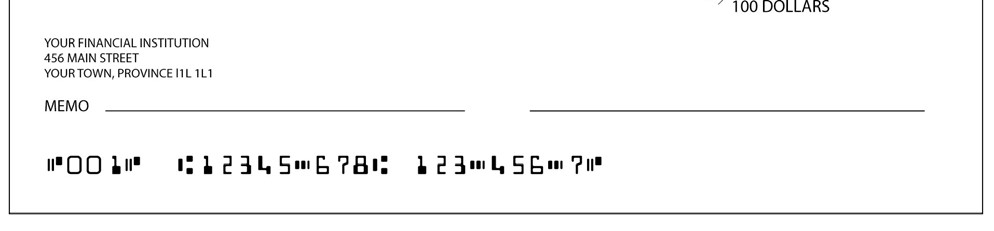 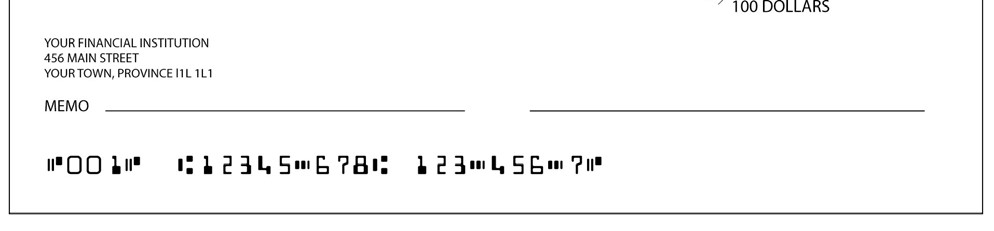 Please check one of the following:  New application for direct deposit      Change of information    Cancellation    Bank Account Information Please check one of the following:  I am the owner of the bank account specified below. I am not the owner of the bank account specified below, but authorize the amounts owing to be deposited to               this account. Name on bank account, if different from above:  Attach a blank cheque with the banking information encoded on the cheque and write “VOID” across the front (RECOMMENDED)   OR   complete the banking information area below (see example on page 3):     Branch Number                     Institution Number 	Account Number      (5 digits)                                 (3 digits)  	(up to 12 digits)   Signature:      Date:  